 Wild Rivers Coast Forest Collaborative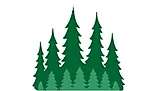 January 11, 2021 Meeting NotesPresent: Sara Umstead (facilitating and note taking), Teresa Bird (KAS), Paula Thompson (Wild Rivers Coast Alliance), Marie Simonds (Wild Rivers Coast Alliance), Rich Nawa (Klamath Siskiyou Wildlands), Norma Kline (Forestry & Natural Resources - OSU), Tabatha Rood (Environmental Coordinator USFS ), Jenna Knoblauch (Sustainable Northwest), Katrina Krause (Wildlife Biologist USFS), Wade McMaster (RRSNF District Ranger), Kristin Coons (RRSNF Pre-Sale Forester),  Cathy Bounds (BLM Coos Bay, Myrtlewood Assistant Field Manager)Shasta Agness UpdatesOn Dec. 30, 2020, the final ROD announcement was sent out. The ROD is signed  and available: http://www.fs.fed.us/nepa/nepa_project_exp.php?project=49607Discuss next steps for Shasta Agness: Oak FlatOak Flat unit identifications and crosswalk with resources of concern to collaborative to determine number and location of photopoints, as well as metadata and frequency discussionsTabatha Rood - Introduced map and document that goes through each unit type associated with S/A and what the logging system per unit is.Any specific units that need to be flagged for resource concerns for monitoring?There are overlapping photopoints from different projects that we could useOn map: Units are colored by logging system200 = Plantations70s = Oak restoration unitsSuggestion: Focus on areas that photopoints are neededRich: riparian reserve/stream designation interest on a mapKristin - FS stream layer leaves alot to be desired without LidarFinal Contract Map will have the final stream layer that can be sharedLayout = hanging blue flagging to painting boundaries, painting them and running profiles for logging systems.Color flags in the field meaning?In the Accountability Plan attached to the Implementation Strategy and ROD is the current flagging methodCollaborative BOD to see the units marked?When resource specialist goes out to spot check would be a good time for WRCFC BOD to go out and understand flagging methodFS does not have a final marking guide right now, but it should be reviewed by end of January.Will need good weather to mark trees - will probably be several months from now. Start looking in April?South Coast Business Employment Corporation has an 11 week work experience - working with environmental planning and recreation4-5 weeks dedicated to working with FS on establishing photopoint locations and monitoring, getting archGIS onlineAny partners interested in briefing the candidate on their organization, what they do, opportunities in line of work, etc.?Timeline for photopoints?  Timber sale doesn’t go up for auction until end of August or September, treatment wouldn’t start till summer of 2022, more than likely a 7-year contractAmple time of baseline photopointsActions Items:Sara - Connect with Tabatha and send out a Doodle Poll to look at final designations/field visit to Oak Flat.Send out Collaborative shared folder with RRSNF, document, and map from Tabatha.Sara - remind BOD to look at doc and maps to see if there are resource concerns per unitDiscuss project ideas with BLM - Cathy BoundsSecond round of Secure Rural Schools Act Title II funding due Feb 23rd. Available on grants.govThe first round: looks like they funded alot of the projects. Many applications from the watershed councils for Coos and Curry County - expect more projects coming through on thatThis year was the last year for burn area emergency recovery (BAER) fundsSome planting and some site prepPanther Creek project: partnered with Curry Soil and Water Conservation DistrictThere could be more riparian planting in the area - the Collaborative could look at this. Connect with Jeff Jackson - Fish BiologistAnother RAC grant received - Curry Soil and Water Conservation District: Storm Chasers. Monitoring and Modeling with Citizen ScienceRobbie Lazcheck (sp?) has grant funding and would like 30-40 volunteers as citizen scientists to collect water quality during storm eventsCollaborative involved?Looking a future restoration conservation areasNo more work for the Chetco other than plantingCould we provide funding and then they do the project?It could be a combination of things. But BLM is limited in staffingWould have to rely on watershed councils to implement work due to staffingPistol River road surveys? Culvert replacement funding?BLM needs to make a nexus with O&C Lands - there needs to be a benefit for O&C Lands for this project proposalOn grants.gov website, there are archived projects from previous years - look at how they wordsmithLook at future restoration projects - partner with watershed councils?Norma Kline - SOD continuing education outreach and field guide presentation (on Zoom meeting at 34:12)SOD education - when in-person sessions are available again, the Collaborative could help with thoseNew project = Preventing phytophthora infections in restoration nurseries and wildland plant communitiesConcern - nurseries with poor phytosanitation practices are susceptible to infestation by phytophthora and other introduced diseases.These unknown infested nursery plants are in restoration sites unfortunatelySolution - Improved phytosanitation practices in nurseries and continued vigilance by restoration practitionersPublication - similar brochure to SOD and have RAC funding to publicationOutreach efforts: webinars, hands on workshops, workshopsCase studiesTesting/sampling programs - innovative ways? Steaming containers?Current quarantine areas? CA border to Rogue RiverGenerally infested area is expandingFunding? Citizen scientists could use more steam, need more hands-on training and therefore more moneyOn the ground activities in working with nurseries - no money, but not sure where the restoration nurseries are, need to spread the wordAction Items:Sara - Get more information about citizen scientists opportunities from Cathy Bounds to share with Collaborative